SGK KREŞ VE GÜNDÜZ BAKIMEVİ2022-2023 EĞİTİM YILIEKİM AYI FAALİYET PROGRAMINDAN ALINTILAR2017 DOĞUMLU YAŞ GRUPLARI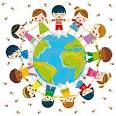 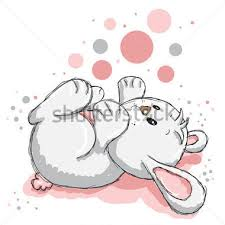                                 Dünya Çocuk Günü (Ekim ayının ilk pazartesi günü)                                Hayvanları Koruma Günü (4 Ekim )            03 EKİM 2022  KUTULARLA OYUN.TİYATRO            04 EKİM 2022  HAYVAN DOSTLAR                              05 EKİM 2022  1 SAYISINI ÖĞRENİYORUM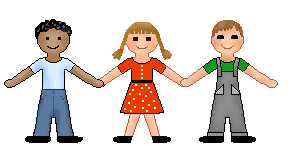             06 EKİM 2022  SEVGİLİ ÇOCUKLAR            07 EKİM 2022  VÜCUDUMUZ                                           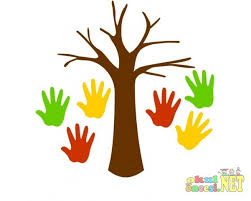 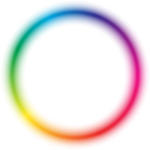             10 EKİM 2022  BEN BİR DAİREYİM            11 EKİM 2022  SONBAHAR YAPRAKLARI            12 EKİM 2022  ÖNÜM ARKAM SOBE            13 EKİM 2022  SONBAHAR GELDİ            14 EKİM 2022  EŞYALARIMIZIN BOYUNU ÖLÇELİM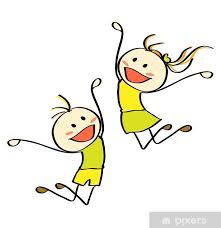             17 EKİM 2022  TEMİZLİK ÖNEMLİDİR. TİYATRO            18 EKİM 2022  KAVRAM’’BOŞ-DOLU’’            19 EKİM 2022  RENKLİ DAİRELER 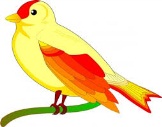             20 EKİM 2022  SEVGİLİ HAYVANLAR	            21 EKİM 2022  GÜNEŞ-YAĞMUR-BULUT	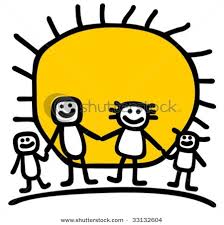            24 EKİM 2022  YAĞMURLU GÜNLER            25 EKİM 2022  SONBAHAR RENKLERİ           26 EKİM 2022  BAYRAĞIM             27 EKİM 2022  YAŞASIN CUMHURİYET           28 EKİM 2022 CUMHURİYET BAYRAMIMIZ KUTLU OLSUN.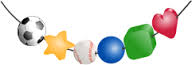            31 EKİM 2022 RENKLERLE OYUN 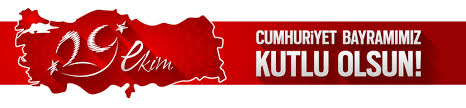 